Cartes de nombres (0 à 9) 
(Accommodation)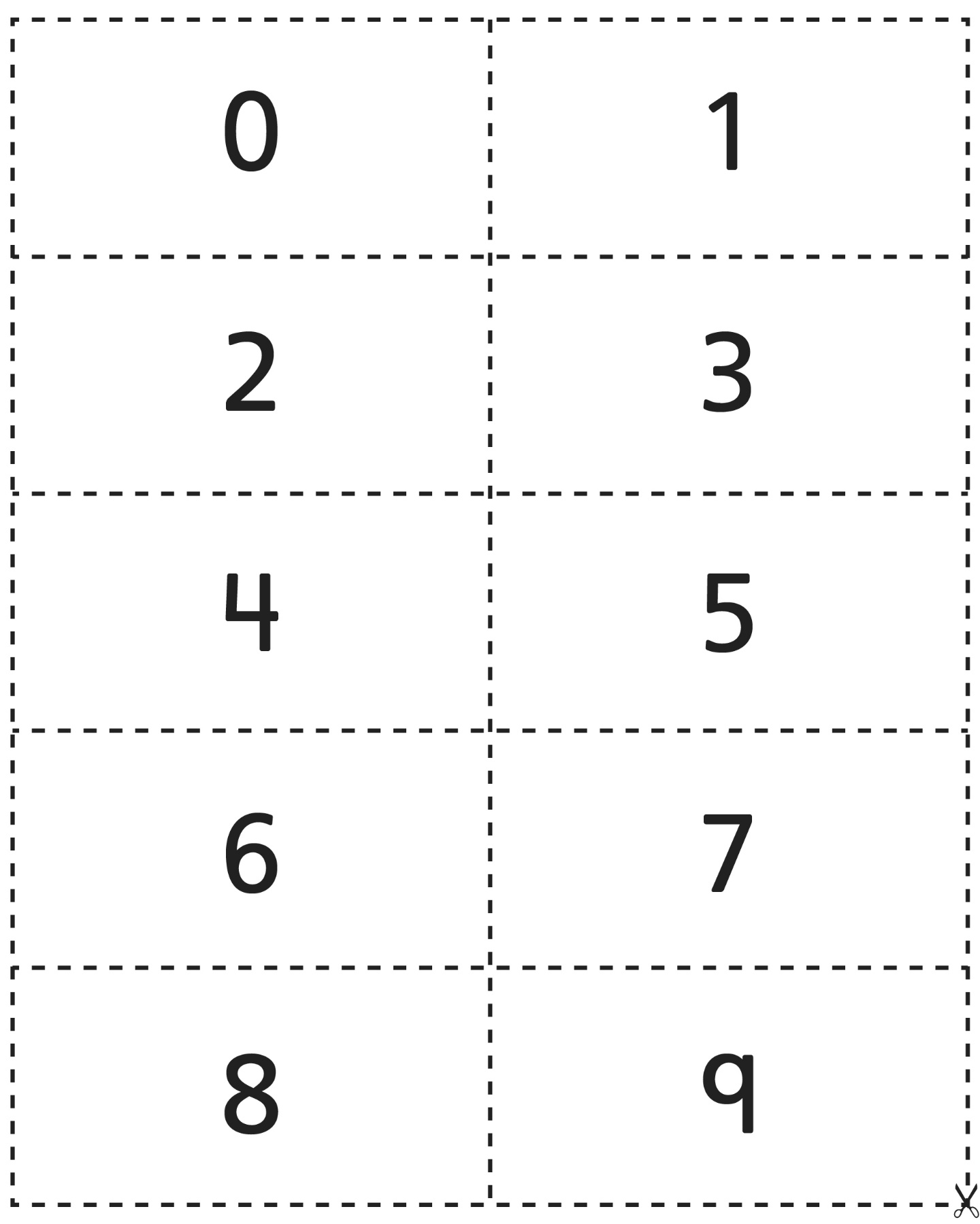 Cartes de nombres (10 à 19) 
(Accommodation)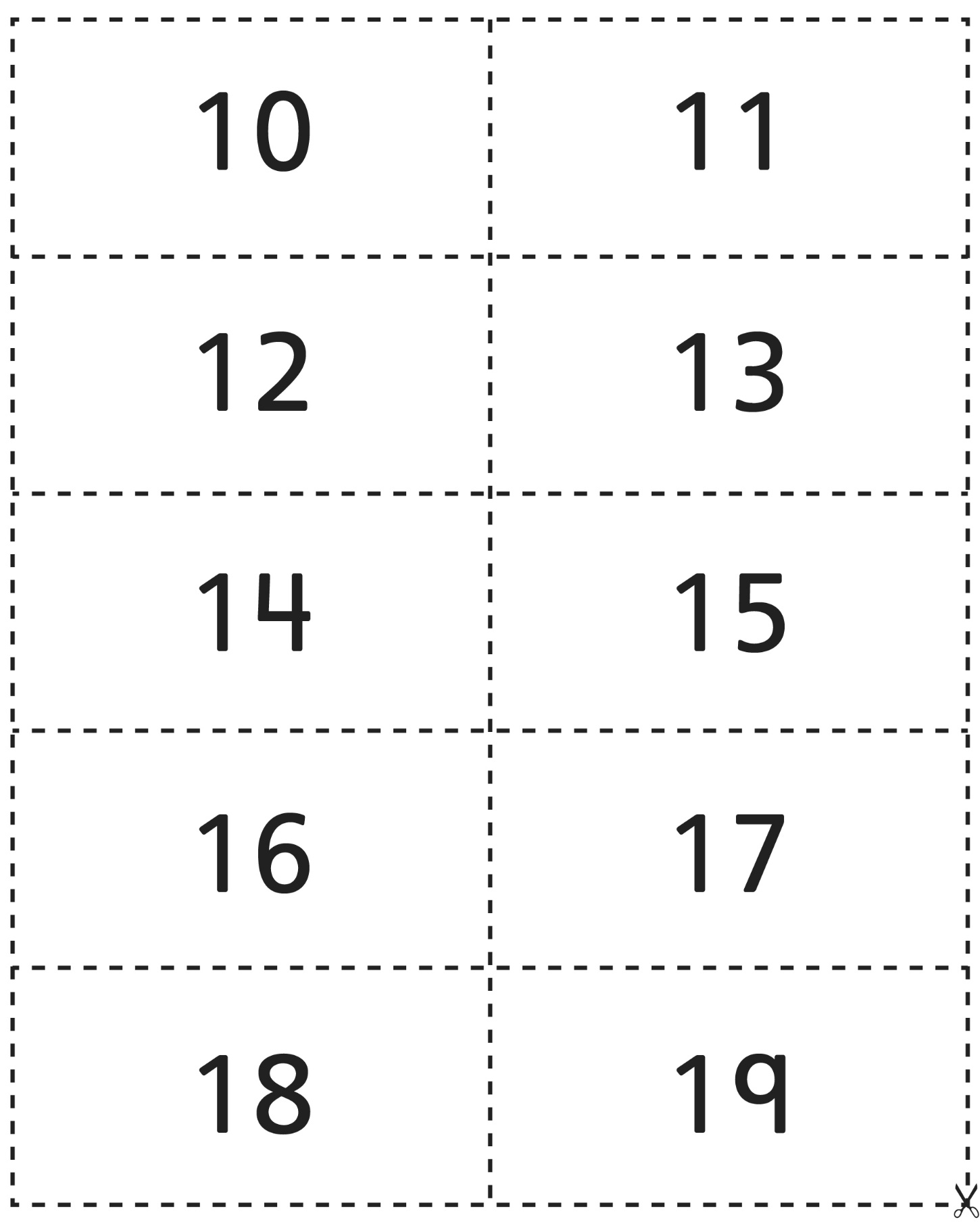 Cartes de nombres (20) 
(Accommodation)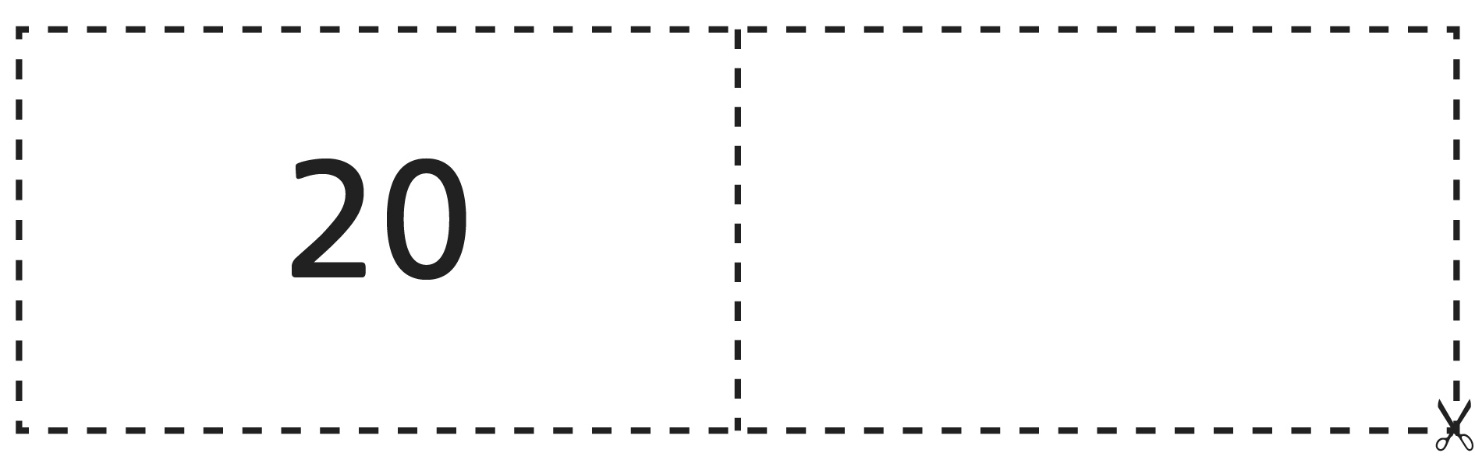 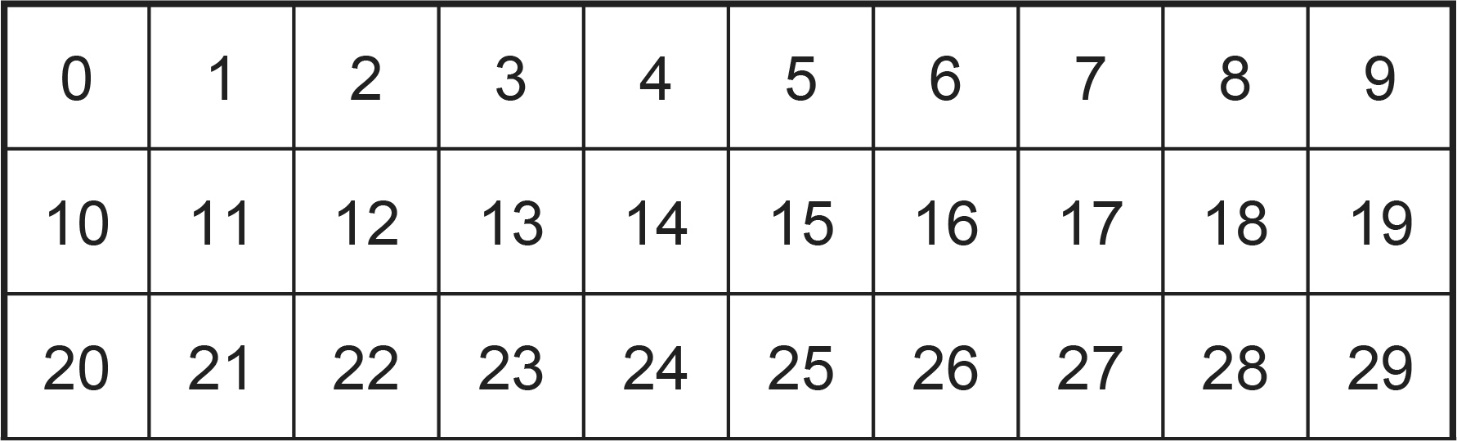 